GuidanceThe following examples are intended to provide guidance only; they are not an exhaustive list of requirements for technical evaluation, but are designed to highlight the level of knowledge expected for particular topics.Knowledge of the working environment must also be demonstrated. This should cover a range, from amenity, utility and domestic work sites.Legislation and environmental considerationsThe person being evaluated should have a working knowledge of the following:Health and Safety at Work etc. Act 1974 (HASAWA)Management of Health and Safety at Work Regulations 1999 (MHSWR)The Electricity Safety, Quality and Continuity Regulations 2002  and 2009 amended Electricity at Work Regulations 1989Personal Protective Equipment at Work Regulations 1992 (PPE Regulations)AFAG Guides 301,401,403Manual Handling Operations Regulations 1992 Control Of Substances Hazardous to Health Regulations (COSHH)The Health and Safety (First-Aid) Regulations 1981Reporting of Injuries Diseases Dangerous Occurrence Regulations (RIDDOR)Work at Height Regulations 2005ENA-TS 43-8ENA Electrical Technical Reports(ETR) 132 and 136HSE Guidance notes GS6 and HSG47 and HSG 85Electricity Supply Industry Safety Rules Electricity Supply Industry Engineering Recommendation GS55/2 and BS EN  50110-1New Roads and Street Works Act (NRSWA)Provision and use of Work Equipment Regulations 1998 (PUWER)Lifting Operations and Lifting Equipment Regulations 1998 (LOLER)Wildlife and Countryside Act Wildlife and Countryside (Amendment) Act 1991Countryside and Rights of Way Act 2000Conservation of Habitats and Species Regulations 2010Natural Environment and Rural Communities Act 2006Forestry Act 1967European Protected Species Directive 2007Knowledge must be demonstrated of Risk Assessment, First Aid, PPE, and PUWER regulation 9. This should also include detailed knowledge of PPE and DNO safety Rules applicable to Arboriculture operations in vicinity of Electricity Distribution Networks.Familiarity of arboriculture pruning standards e.g. BS3998, European Tree Pruning Guide (AA/EAC).Familiarity with environmental legislation e.g. Countryside and Wildlife Act, Countryside Rights of Way. Accurate assessment of site Applicants will be required to carry out a site specific risk assessment in vicinity of an overhead line (can be a simulated line).Technical Evaluation Record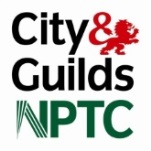 Technical Evaluation RecordTechnical Evaluation RecordTechnical Evaluation RecordTechnical Evaluation RecordTechnical Evaluation RecordTechnical Evaluation RecordTechnical Evaluation RecordTechnical Evaluation RecordTechnical Evaluation RecordTechnical Evaluation RecordTechnical Evaluation RecordTechnical Evaluation RecordAUA10            QUALIFICATIONUtility Arboriculture –                 Basic Electrical KnowledgeUtility Arboriculture –                 Basic Electrical KnowledgeUtility Arboriculture –                 Basic Electrical KnowledgeUtility Arboriculture –                 Basic Electrical KnowledgeQualification Code:  Qualification Code:  Qualification Code:  Qualification Code:  Qualification Code:  AUA10AUA10AUA10AUA10            QUALIFICATIONUtility Arboriculture –                 Basic Electrical KnowledgeUtility Arboriculture –                 Basic Electrical KnowledgeUtility Arboriculture –                 Basic Electrical KnowledgeUtility Arboriculture –                 Basic Electrical KnowledgeUnits: Units: Units: Units: Units: UA1.1 and UA1.2UA1.1 and UA1.2UA1.1 and UA1.2Assessor Name:Technical Verifier Name:Technical Verifier Name:Technical Verifier Name:Technical Verifier Name:Technical Verifier Name:Assessor No:Technical Verifier No:Technical Verifier No:Technical Verifier No:Technical Verifier No:Technical Verifier No:Start Time:Location:Location:Location:Location:Location:End Time: Invoice To: (Include Centre name if applicable)Invoice To: (Include Centre name if applicable)Invoice To: (Include Centre name if applicable)Invoice To: (Include Centre name if applicable)Invoice To: (Include Centre name if applicable)CRITERIA:(See guidance notes on next sheet)CRITERIA:(See guidance notes on next sheet)CRITERIA:(See guidance notes on next sheet)CRITERIA:(See guidance notes on next sheet)CRITERIA:(See guidance notes on next sheet)PERFORMANCE EVALUATION (Circle):PERFORMANCE EVALUATION (Circle):PERFORMANCE EVALUATION (Circle):PERFORMANCE EVALUATION (Circle):PERFORMANCE EVALUATION (Circle):COMMENTS:COMMENTS:COMMENTS:Knowledge of Health and Safety legislationKnowledge of Health and Safety legislationKnowledge of Health and Safety legislationKnowledge of Health and Safety legislationKnowledge of Health and Safety legislation12345Risk Assessment, legal and environmental considerationsRisk Assessment, legal and environmental considerationsRisk Assessment, legal and environmental considerationsRisk Assessment, legal and environmental considerationsRisk Assessment, legal and environmental considerations12345Risk Assessments generic, site specific and electrical Risk Assessments generic, site specific and electrical Risk Assessments generic, site specific and electrical Risk Assessments generic, site specific and electrical Risk Assessments generic, site specific and electrical 12345Knowledge and experience of professional work environment On Utility Arb sites within DNO or contractual. Knowledge and experience of professional work environment On Utility Arb sites within DNO or contractual. Knowledge and experience of professional work environment On Utility Arb sites within DNO or contractual. Knowledge and experience of professional work environment On Utility Arb sites within DNO or contractual. Knowledge and experience of professional work environment On Utility Arb sites within DNO or contractual. 12345Accurate assessment of sites, categorization of trees to be pruned  and staff competenciesAccurate assessment of sites, categorization of trees to be pruned  and staff competenciesAccurate assessment of sites, categorization of trees to be pruned  and staff competenciesAccurate assessment of sites, categorization of trees to be pruned  and staff competenciesAccurate assessment of sites, categorization of trees to be pruned  and staff competencies12345Knowledge of electrical legislation, DNO Safety Rules, safety guides and current Industry good practiceKnowledge of electrical legislation, DNO Safety Rules, safety guides and current Industry good practiceKnowledge of electrical legislation, DNO Safety Rules, safety guides and current Industry good practiceKnowledge of electrical legislation, DNO Safety Rules, safety guides and current Industry good practiceKnowledge of electrical legislation, DNO Safety Rules, safety guides and current Industry good practice12345Knowledge of the Emergency actions required following contact by either machinery, trees, equipment, or personnel with live electrical plat or equipment in overhead or underground situations Knowledge of the Emergency actions required following contact by either machinery, trees, equipment, or personnel with live electrical plat or equipment in overhead or underground situations Knowledge of the Emergency actions required following contact by either machinery, trees, equipment, or personnel with live electrical plat or equipment in overhead or underground situations Knowledge of the Emergency actions required following contact by either machinery, trees, equipment, or personnel with live electrical plat or equipment in overhead or underground situations Knowledge of the Emergency actions required following contact by either machinery, trees, equipment, or personnel with live electrical plat or equipment in overhead or underground situations 12345Understanding of Isolation, Earthing and Safety documentation Understanding of Isolation, Earthing and Safety documentation Understanding of Isolation, Earthing and Safety documentation Understanding of Isolation, Earthing and Safety documentation Understanding of Isolation, Earthing and Safety documentation 12345Show an up to date knowledge and identification of Electrical components and the risks involved when working adjacent Show an up to date knowledge and identification of Electrical components and the risks involved when working adjacent Show an up to date knowledge and identification of Electrical components and the risks involved when working adjacent Show an up to date knowledge and identification of Electrical components and the risks involved when working adjacent Show an up to date knowledge and identification of Electrical components and the risks involved when working adjacent 12345Demonstrate a Portfolio showing a range of good quality photographs or pictures of electrical plant and componentsDemonstrate a Portfolio showing a range of good quality photographs or pictures of electrical plant and componentsDemonstrate a Portfolio showing a range of good quality photographs or pictures of electrical plant and componentsDemonstrate a Portfolio showing a range of good quality photographs or pictures of electrical plant and componentsDemonstrate a Portfolio showing a range of good quality photographs or pictures of electrical plant and components12345Demonstrate a Portfolio showing a range of good quality photographs or pictures of trees in categoriesDemonstrate a Portfolio showing a range of good quality photographs or pictures of trees in categoriesDemonstrate a Portfolio showing a range of good quality photographs or pictures of trees in categoriesDemonstrate a Portfolio showing a range of good quality photographs or pictures of trees in categoriesDemonstrate a Portfolio showing a range of good quality photographs or pictures of trees in categories12345Knowledge of dangers and safety factors when working in live zone and vicinity zoneKnowledge of dangers and safety factors when working in live zone and vicinity zoneKnowledge of dangers and safety factors when working in live zone and vicinity zoneKnowledge of dangers and safety factors when working in live zone and vicinity zoneKnowledge of dangers and safety factors when working in live zone and vicinity zone12345Calculations and techniques to ascertain tree clearances and conductor heightsCalculations and techniques to ascertain tree clearances and conductor heightsCalculations and techniques to ascertain tree clearances and conductor heightsCalculations and techniques to ascertain tree clearances and conductor heightsCalculations and techniques to ascertain tree clearances and conductor heights12345PERFORMANCE EVALUATION COLUMN TOTALS:PERFORMANCE EVALUATION COLUMN TOTALS:PERFORMANCE EVALUATION COLUMN TOTALS:PERFORMANCE EVALUATION COLUMN TOTALS:PERFORMANCE EVALUATION COLUMN TOTALS:= TOTAL SCORE:= TOTAL SCORE:Result of Technical  Evaluation (tick):Result of Technical  Evaluation (tick):PASSTOTAL SCORE REQUIRED TO ACHIEVE ASSESSOR STATUS:(NB. ACHIEVED IN PERFORMANCE EVALUATION COLUMNS 4 & 5 ONLY) TOTAL SCORE REQUIRED TO ACHIEVE ASSESSOR STATUS:(NB. ACHIEVED IN PERFORMANCE EVALUATION COLUMNS 4 & 5 ONLY) TOTAL SCORE REQUIRED TO ACHIEVE ASSESSOR STATUS:(NB. ACHIEVED IN PERFORMANCE EVALUATION COLUMNS 4 & 5 ONLY) TOTAL SCORE REQUIRED TO ACHIEVE ASSESSOR STATUS:(NB. ACHIEVED IN PERFORMANCE EVALUATION COLUMNS 4 & 5 ONLY) TOTAL SCORE REQUIRED TO ACHIEVE ASSESSOR STATUS:(NB. ACHIEVED IN PERFORMANCE EVALUATION COLUMNS 4 & 5 ONLY) TOTAL SCORE REQUIRED TO ACHIEVE ASSESSOR STATUS:(NB. ACHIEVED IN PERFORMANCE EVALUATION COLUMNS 4 & 5 ONLY) TOTAL SCORE REQUIRED TO ACHIEVE ASSESSOR STATUS:(NB. ACHIEVED IN PERFORMANCE EVALUATION COLUMNS 4 & 5 ONLY) TOTAL SCORE REQUIRED TO ACHIEVE ASSESSOR STATUS:(NB. ACHIEVED IN PERFORMANCE EVALUATION COLUMNS 4 & 5 ONLY) TOTAL SCORE REQUIRED TO ACHIEVE ASSESSOR STATUS:(NB. ACHIEVED IN PERFORMANCE EVALUATION COLUMNS 4 & 5 ONLY) 52Result of Technical  Evaluation (tick):Result of Technical  Evaluation (tick):FAIL TOTAL SCORE REQUIRED TO ACHIEVE ASSESSOR STATUS:(NB. ACHIEVED IN PERFORMANCE EVALUATION COLUMNS 4 & 5 ONLY) TOTAL SCORE REQUIRED TO ACHIEVE ASSESSOR STATUS:(NB. ACHIEVED IN PERFORMANCE EVALUATION COLUMNS 4 & 5 ONLY) TOTAL SCORE REQUIRED TO ACHIEVE ASSESSOR STATUS:(NB. ACHIEVED IN PERFORMANCE EVALUATION COLUMNS 4 & 5 ONLY) TOTAL SCORE REQUIRED TO ACHIEVE ASSESSOR STATUS:(NB. ACHIEVED IN PERFORMANCE EVALUATION COLUMNS 4 & 5 ONLY) TOTAL SCORE REQUIRED TO ACHIEVE ASSESSOR STATUS:(NB. ACHIEVED IN PERFORMANCE EVALUATION COLUMNS 4 & 5 ONLY) TOTAL SCORE REQUIRED TO ACHIEVE ASSESSOR STATUS:(NB. ACHIEVED IN PERFORMANCE EVALUATION COLUMNS 4 & 5 ONLY) TOTAL SCORE REQUIRED TO ACHIEVE ASSESSOR STATUS:(NB. ACHIEVED IN PERFORMANCE EVALUATION COLUMNS 4 & 5 ONLY) TOTAL SCORE REQUIRED TO ACHIEVE ASSESSOR STATUS:(NB. ACHIEVED IN PERFORMANCE EVALUATION COLUMNS 4 & 5 ONLY) TOTAL SCORE REQUIRED TO ACHIEVE ASSESSOR STATUS:(NB. ACHIEVED IN PERFORMANCE EVALUATION COLUMNS 4 & 5 ONLY) 52TECHNICAL VERIFIER COMMENTS Please continue on reverse if necessaryTECHNICAL VERIFIER COMMENTS Please continue on reverse if necessaryTECHNICAL VERIFIER COMMENTS Please continue on reverse if necessaryTECHNICAL VERIFIER COMMENTS Please continue on reverse if necessaryTECHNICAL VERIFIER COMMENTS Please continue on reverse if necessaryTECHNICAL VERIFIER COMMENTS Please continue on reverse if necessaryTECHNICAL VERIFIER COMMENTS Please continue on reverse if necessaryTECHNICAL VERIFIER COMMENTS Please continue on reverse if necessaryTECHNICAL VERIFIER COMMENTS Please continue on reverse if necessaryTECHNICAL VERIFIER COMMENTS Please continue on reverse if necessaryTECHNICAL VERIFIER COMMENTS Please continue on reverse if necessaryTECHNICAL VERIFIER COMMENTS Please continue on reverse if necessaryTECHNICAL VERIFIER COMMENTS Please continue on reverse if necessaryASSESSOR COMMENTS:Please continue on reverse if necessaryASSESSOR COMMENTS:Please continue on reverse if necessaryASSESSOR COMMENTS:Please continue on reverse if necessaryASSESSOR COMMENTS:Please continue on reverse if necessaryASSESSOR COMMENTS:Please continue on reverse if necessaryASSESSOR COMMENTS:Please continue on reverse if necessaryASSESSOR COMMENTS:Please continue on reverse if necessaryASSESSOR COMMENTS:Please continue on reverse if necessaryASSESSOR COMMENTS:Please continue on reverse if necessaryASSESSOR COMMENTS:Please continue on reverse if necessaryASSESSOR COMMENTS:Please continue on reverse if necessaryASSESSOR COMMENTS:Please continue on reverse if necessaryASSESSOR COMMENTS:Please continue on reverse if necessaryAGREED ACTION PLAN AGREED ACTION PLAN AGREED ACTION PLAN AGREED ACTION PLAN AGREED ACTION PLAN AGREED ACTION PLAN AGREED ACTION PLAN AGREED ACTION PLAN AGREED ACTION PLAN AGREED ACTION PLAN AGREED ACTION PLAN AGREED ACTION PLAN AGREED ACTION PLAN TECHNICAL VERIFIER SIGNATURE:TECHNICAL VERIFIER SIGNATURE:TECHNICAL VERIFIER SIGNATURE:TECHNICAL VERIFIER SIGNATURE:DATE:ASSESSOR SIGNATURE:ASSESSOR SIGNATURE:ASSESSOR SIGNATURE:ASSESSOR SIGNATURE:DATE: